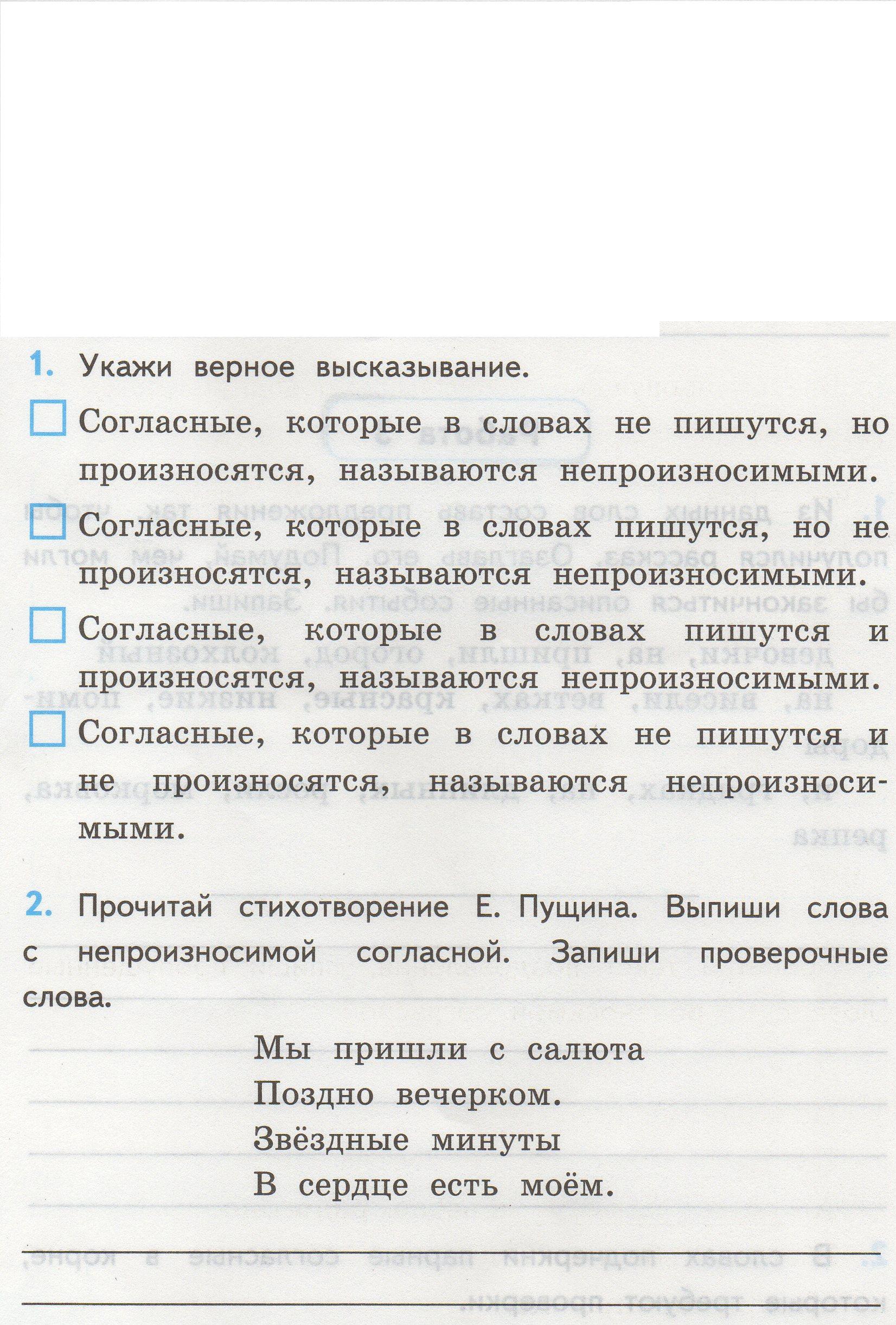 Проверочная работа № 5 по теме « Правописание слов с непроизносимыми согласными»Учени________3 класса ______________________________________________________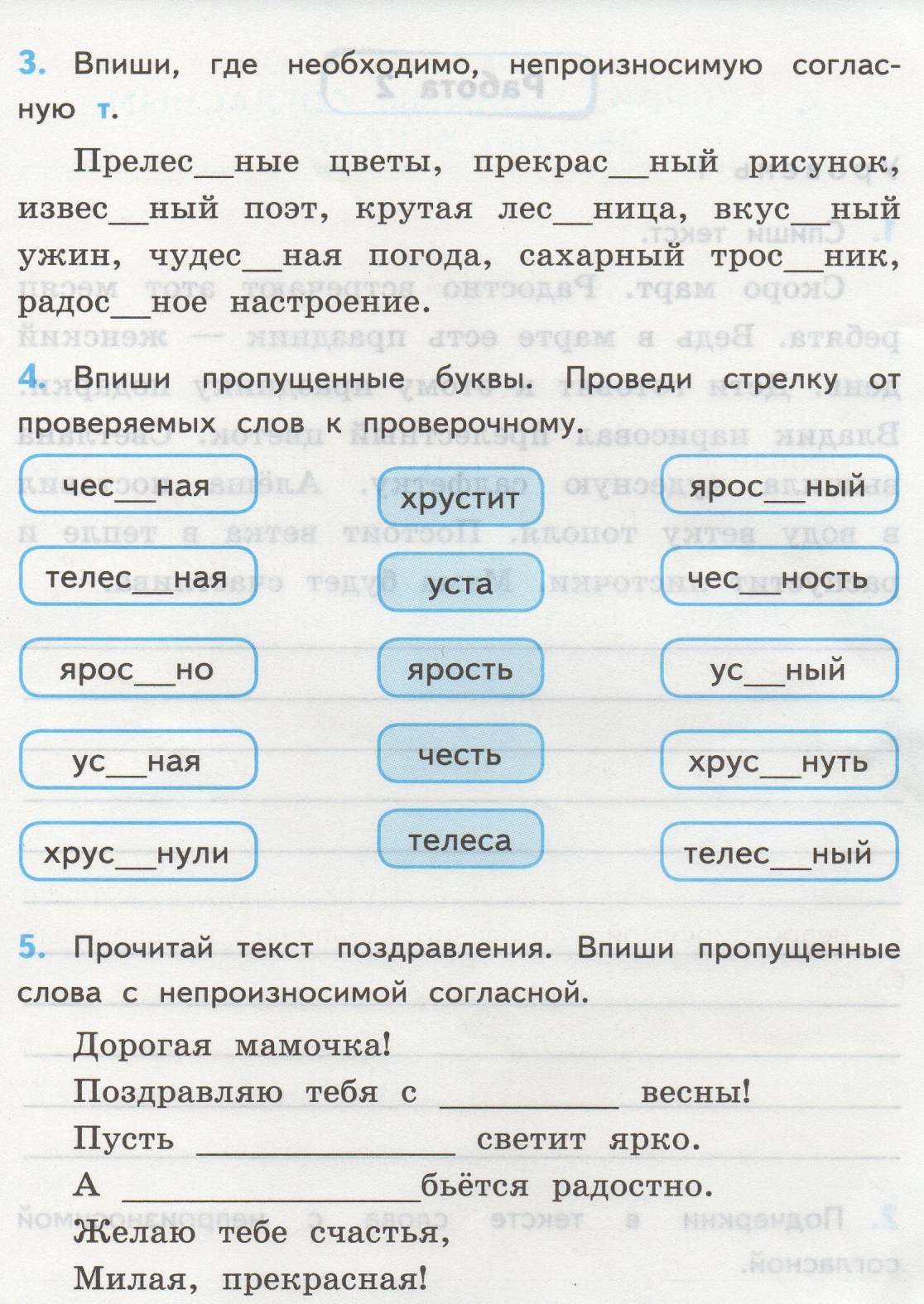 